When selecting housing during Room Draw, please remember:Roommate Selection and Housing Selection will be done through Eagle’s Nook. We highly recommend that you log in and get familiar with the housing software. Roommate Selection through Eagle’s Nook: You must select your desired roommate(s), or conduct a search for potential roommate(s). We will use the average of all individual priority numbers to determine a group lottery number for groups of three or more. All other processes will use the best priority number (closest to zero) to determine selection order.Room Draw through Eagle’s Nook: Once you have requested your roommate(s), and it is an even match (all roommates must request and accept each other if you are interested in multiple housing), you will apply for one of the three housing selection processes. You may apply to more than one selection process but once housing is selected, you will be removed from all other selection processes. PLEASE NOTE:Applications for international roommates and The Global Village will also be available on Eagles Nook.All roommates must request/accept one another on Eagles Nook. Check to make sure everyone in your group as completed the process. Please review the updated Gender Inclusive Housing policy in the Pathfinder. All multiple rooms must be filled to capacity during multiple selection. Info sessions will be held March 15 and March 21 at 9:30 in Neff Lecture Hall.	If you do not have a roommate, please plan to attend a roommate mixer on March 29 and April 4, or check out the roommate search feature in Eagle’s Nook.If you are not returning to Juniata for the 2018-19 semesters, please contact the Dean of Students Office. Do not select a room.IMPORTANT DATESAdditional information and instructions will be shared as we get closer the each of the above dates. If you have any questions, stop by the Office of Residential Life or email residentiallife@juniata.edu.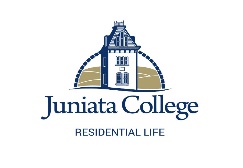 February1*Priority numbers will be issued  to all students*International Roommate Application opens*Global Village Application opens16*Reasonable Housing Accommodation DeadlineMarch1*Roommate Selection process opens for all students*Decisions will be communicated for Reasonable Housing Accommodation requests that were submitted by the deadline.16*International Roommate Deadline*Global Village Deadline29*Room Draw Information Session # 1  (Time TBD)*Roommate Mixer #1  (Time TBD)April4*Room Draw Information Session # 2  (Time TBD)*Roommate Mixer #2  (Time TBD)6*Roommate Selection Process ClosesRoom Draw: (Each process will be conducted, through Eagle’s Nook, between the following dates.)Room Draw: (Each process will be conducted, through Eagle’s Nook, between the following dates.)9 - 12*Multiple selection (triples, quads, East suites, houses, and apartments)13 - 16*Single room selection17 - 20*Double rooms